Администрация Слободо-Туринского сельского поселенияПОСТАНОВЛЕНИЕ от «21» октября 2019 г. № 416с. Туринская СлободаО проведении сельскохозяйственной ярмарки в рамках Дня народного единства в селе Туринская СлободаВ связи с проведением сельскохозяйственной ярмарки в рамках Дня народного единства в селе Туринская Слобода, руководствуясь законом Свердловской области от 29.10.2013 № 103-ОЗ «О регулировании отдельных отношений в сфере розничной продажи алкогольной продукции и ограничения ее потребления на территории Свердловской области»ПОСТАНОВЛЯЮ:1.Провести 02 ноября 2019 года сельскохозяйственную ярмарку в рамках Дня народного единства в селе Туринская Слобода. 2.Рекомендовать: 2.1.Начальнику Байкаловского УСХиП (Матасов С.С.) оказать содействие в привлечении к участию в ярмарке предприятий, организаций и индивидуальных предпринимателей, занимающихся производством сельскохозяйственных товаров, деревообработки, предприятий розничной торговли, а также физических лиц, производящих сельскохозяйственную продукцию;2.2.Стационарным предприятиям торговли всех форм собственности, расположенным на территории, прилегающей к месту проведения массового мероприятия, в рамках празднования Дня народного единства 02 ноября 2019 года, не реализовывать пиво и алкогольную продукцию за два часа до проведения, во время проведения и в течение часа после проведения соответствующего мероприятия в соответствии с приложением № 1 к настоящему постановлению; 2.3.Стационарным предприятиям общественного питания всех форм собственности, расположенных на территориях, прилегающих к месту проведения вышеназванного массового мероприятия, ограничить продажу пива и алкогольной продукции в стеклянной таре на вынос.3.Опубликовать настоящее постановление в газете «Коммунар».  4.Настоящее постановление вступает в силу с момента его официального опубликования. 5.Контроль за исполнением настоящего постановления оставляю за собой.Глава администрации Слободо-Туринскогосельского поселения		   				                         Ю.В. СабуровПриложение № 1к постановлению администрацииСлободо-Туринскогосельского поселенияот «21» октября 2019 года № 416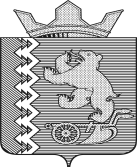 Дата и время проведенияНазвание мероприятияГраницы места проведенияГраницы прилегающей территории места проведения Предполагаемое количество участниковОтветственный, контактный телефон 02 ноября 2019 г.с 10:00 часовдо 14:00 часовСельскохозяйственная ярмарка площадь Коммунаров с. Туринская Слобода Свердловской области - по ул. Октябрьская до дома № 32;- по ул. Ленина до дома № 16;- по ул. Первомайская до дома № 34 (Прокуратура Слободо-Туринского района);- по ул. Подгорная до дома № 1. 500 человекЗырянова А.А.8(34361)2-11-37